职业能力倾向测验(E类）第一部分  常识判断（共20题，参考时限15分钟）根据题目要求，在四个选项中选出一个最恰当的答案。请开始答题：1．下列有关传染病的说法正确的是（  ）。A.与艾滋病人一起游泳会发生感染B.接种流感疫苗后就不会再感冒了C.新生儿出生24小时内应接种乙肝疫苗D.动物咬伤超过24小时后，注射狂犬疫苗无效2．下列有关重金属污染的说法中，错误的是（  ）。A.重金属可以被微生物降解B.重金属可通过呼吸道进入人体C.重金属可通过饮水、食物进入人体D.重金属污染具有隐蔽性、长期性和不可逆转性等特点3．某人3日前出现鼻塞、流清水样鼻涕、喷嚏、咽痛等症状，无发热及全身症状，医生向病人解释这只是普通感冒，嘱咐多饮水及注意休息，下列描述中错误的是（  ）。A.普通感冒一般5—7天可自愈B.普通感冒是指狭义上的呼吸道感染C.该病人的血常规检查中白细胞计数正常，淋巴细胞比例升高D.该病人感冒期间应多吃猪肉、羊肉等以保证充足的蛋白质摄入4．某女，29岁，怀孕32周，下列有关描述中错误的是（  ）。A.该孕妇睡觉时可采取左侧卧位，减轻对子宫周围血管的压迫B.怀孕时间一般根据孕妇的末次月经来计算C.此时为该孕妇进行唐氏筛查的最佳时间D.该孕妇如果此时分娩，则属于早产5．下列有关膳食结构说法错误的是（  ）。A.豆类富含优质的蛋白质、钙、维生素等营养物质B.正常成人每日烹调用油不应超过25克（半两），食盐不超过6克C.蔬菜、水果是人体维生素、无机盐和食物纤维的主要来源D.动物油的不饱和脂肪酸多，不易被消化，应减少动物油食用比例6．在寒冷的冬天检查牙齿时，医生一般会把小镜子在火焰上稍微加热后再放入患者口腔，对这种做法最合理的解释是（  ）。A.防止镜子接触口腔时，患者因突然预冷而感觉不适B.避免口腔中的水气在冷的镜面上凝结成水珠C.防止镜框在口腔内受热膨胀，致使镜片脱落D.利用火焰的高温对镜子进行消毒杀菌7．关于我国民族区域自治，下列说法不正确的是（   ）。A．西藏自治区是最晚成立的民族自治区B．民族自治地方分为自治区、自治州、自治县三级C．一个民族自治的地方，可以以几个少数民族聚居区为基础建立D．民族自治地方的自治机关是自治地方的人民代表大会及常务委员会8．对下列危害道路交通安全行为的处罚，符合相关法律规定的是（   ）。A．陆某和张某在马路上飙车，被判有期徒刑B．周女士饮酒后开车回家，驾照被暂扣三个月，并被处罚2000元C．出租车司机刘师傅酒醉后继续开车载客，被吊销驾照并追究刑事责任D．朱先生开车时造成重大交通事故，被吊销驾照，并终生不得取得新驾照9．关于传统文化，下列对应错误的是（   ）。A．五音：宫、商、角、徽、羽B．六艺：礼、乐、射、卸、书、数C．六书：象形、指事、会意、形声、转注、假借D．五经：《诗经》、《尚书》、《礼记》、《易经》、《论语》10．下列诗句与节日对应有误的是（   ）。A．风雨梨花寒食过，几家坟上子孙来——清明节B．不效艾符趋习俗，但祈蒲酒话升平——端午节C．今日登高樽酒里，不知能有菊花无——中秋节D．风雨夜深人散尽，孤灯犹唤卖汤元——元宵节11．以下哪个不是秦始皇执政期间发生的事件？（   ）A．罢黜百家  B．焚书坑儒C．统一货币D．修筑长城12．某南美国家与下列四个关键词都相关：①双人舞蹈探戈，②足球世界杯冠军，③马岛海战，④多党制，则该国家是（   ）。A．墨西哥B．巴西C．阿根廷D．巴拉圭13．俗话说“药补不如食补”，关于食品对于人体所需元素的补充，下列对应错误的是（   ）。A．鸡蛋——硒 B．海带——碘C．大豆——磷D．菠菜——钙14．关于体育比赛，下列说法错误的是（   ）。A．铁人三项包括铁饼、公路自行车和公路长跑B．田径比赛是田赛、径赛和全能比赛的统称C．某些竞走项目的比赛距离比马拉松赛长D．径赛项目需要用计时器来记取比分15．关于中国的铁路，下列说法错误的是（   ）。A．粤海铁路是跨海铁路B．陇海铁路沿线多为沙漠C．包兰铁路大致为东西走向D．大秦铁路是西煤东运的主要通道16．下列哪项与左图代表的国家没有直接关系？（   ）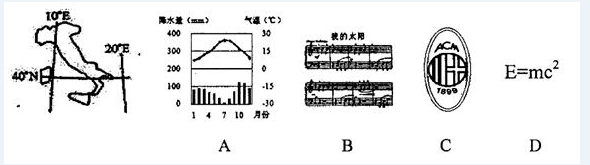 17．下列哪种情况不属于外来物种入侵？（   ）A．法国水族馆引进的绿藻通过释放孢子，成为当地海洋生态系统中的优势种群B．被人们“做善事”放生的宠物巴西龟在当地野化后大量繁殖C．我国南方作为猪饲料引种的空心莲子草在若干年后逸为野生D．每年春夏之交成年湟鱼从青海湖洄游到淡水河中产卵18．关于电影常识，下列说法错误的是（   ）。A．“回归”三部曲是指《海上钢琴师》、《西西里的美丽传说》、《天堂电影院》B．《摩登时代》是好莱坞由默片时代过渡到有声电影时代的经典影片C．奥黛丽·赫本因《罗马假日》获得奥斯卡最佳女主角奖D．斯皮尔伯格曾导演过《侏罗纪公园》19．领土面积居世界前四位的国家依次是（   ）。A．俄罗斯、加拿大、中国、美国B．俄罗斯、中国、美国、加拿大C．美国、中国、俄罗斯、加拿大D．加拿大、俄罗斯、中国、美国20．关于家用电器的电源插头，下列说法不正确的是（   ）。A．电视机使用二桩头的电源插头，是因为电视机的功率比较小B．如果强行去掉地线桩头，一旦电器漏电，接触者会受到电击C．三桩头中地线桩头比较长，这样可以保证先接通地线，后接通电源D．二桩头的电源插头在桩头附近没有任何标志，插入插座时无需区分方向第二部分  言语理解与表达（共20题，参考时限20分钟）21.改善医患关系，不仅需要制度的重新设计，更需要医学人文的培养和植入，尽管其功效不能立刻呈现，但却是_______的。A.润物无声         B.暖人心扉          C.春风化雨           D.深入人心   22.未来十几年，人类仍将面临很多难题。气候变化、能源短缺、粮食安全、肥胖衰老……面对这些问题，没有人可以全身而退，但是，在解决这些复杂问题的过程中，企业必将______。减排技术的成熟、医药产业的进步已经让我们看到了希望，政府也必须________，积极引导企业创造和培育新的市场。A.大展鸿图       高屋建瓴                          B.大刀阔斧      因地制宜   C.大有作为       当仁不让                          D.大张旗鼓      深谋远虑23. 在我国，核工业为国民经济的发展做出了重要贡献，我们不能因为日本发生福岛核电事故而______，停止对和平利用核能的探索。A．听天由命                B．因噎废食C．患得患失                D．杞人忧天24．伴随着经济全球化的演进，越来越多的新兴国家加入了全球竞争。与欧洲国家相比，这些国家的劳动力价格相对便宜， 因此吸引了大量的_____，很多欧洲国家的企业将工厂开到这些地区，这就无形中造成了欧洲国家失业状况的加剧，工人失业，创造财富的机会减少，进入社会经济体系，分享财富的人增加，使一些欧洲福利国家_____。A．投资  不堪重负             B．人才   捉襟见肘C．企业  顾此失彼             D．关注   黔驴技穷25．平日里你看一些人唱歌，那是为发自内心的热爱而唱歌，她的欢愉和陶醉写在脸上，融在歌声里，_______着听到的人，而另一些人，拿腔拿调，从技术上来说难以_______，可就是感觉那声音没有生命，因为唱歌的人自己没有感动，他只是想_____自己的嗓音和技巧而已。A．感染　挑剔  炫耀                     B．影响 超越  显示 C．打动  描述  展示                     D．陶醉 评价  卖弄26．坐在那里等条件，其实是懒惰思想在作怪，于是推托、消极怠工，工作_____；同时，也是畏难情绪在作怪，害怕失败，害怕承担责任。如果总以这样的心态面对人生，则可能_____。A．循规蹈矩   劳而无功             B．推三阻四   　 一败涂地C．安于现状   一事无成             D．按部就班   　 一蹶不振27．我们鼓励社会阶层自然分化，让不同阶层______，我们也鼓励鲤鱼跳龙门，但也应该看到能跃过龙门的“鲤鱼”毕竟是少数，这就需要构建更加公平正义的社会选择机制、甄别机制，只要是锥子，就可以冒出头，当然你也可以______，让自己冒出头。A．各得其所    毛遂自荐             B．各行其是    脱颖而出   C．各取所需    首当其冲             D．各司其职    锋芒毕露28．改革开放以来，文学创作成就不菲，但缺乏_____、影响深远的力作。今天的文坛不能说不繁荣，然而繁荣也______不住其中的“虚荣”成分——虚假的繁荣。A．千锤百炼    遮挡                    B．入木三分    掩饰 C．力透纸背    掩盖                    D．匠心独具    遮蔽29．做学问，“要大处着眼，小处下手”。由博入专，不可急功近利，能大处着眼，为学方不致流于______，而有裨益于世；能小处下手，方不致流于_______，所以做学问千万不要求速效。A．狭隘    口号                      B． 烦琐      空谈    C．表面    形式                      D． 平庸      俗套  30．当下，媒体发展一日千里，如何认识媒体，对待媒体，已成为执政者执政素养______的部分，尤其随着互联网的崛起，跨入社交媒体时代，网络的去中心化、去权威化和参与性、互动性的增强，极大地________了媒体环境，适应这样一个全新的媒体时代，理应成为必备的执政能力。A．迫在眉睫    异化                    B．至关重要    丰富  C．举足轻重    强化                    D．不可或缺    改变31.驾驶员安全气囊、前排乘客安全气囊将在严重的正面碰撞或偏左右30度范围内碰撞时展开。安全气囊会在千分之几秒内充气膨胀，并在接触到乘客身体时随即放气，来缓冲身体的向前运动。在轻微的前部碰撞、翻滚、后部碰撞和侧面碰撞时，驾驶员气囊和前排乘客座安全气囊将不会展开。严重侧面碰撞时，只有受影响的一侧的安全气囊会展开。在轻微的侧面碰撞、前部碰撞、翻滚和后部碰撞时，侧安全气囊和侧安全气帘将不会展开。 在车辆的左侧遭受严重横向碰撞时，展开的会有（  ）。A. 驾驶员气囊、左侧安全气囊B. 驾驶员气囊、左侧安全气囊、右侧安全气囊C．左侧安全气囊D．左侧安全气囊、右侧安全气囊32.科学家发现，细胞内的物质不是散装运输的，而是要包裹起来，正如人们寄包裹时需要打包一样。细胞生产的所有物质都是以小包（即细胞囊泡）的形式传输的，囊泡是由膜包裹的微型小泡，能够带着细胞生产的“货物”穿梭于细胞器间，也能够与细胞膜融合，将“货物”释放到细胞外部。囊泡转运系统对于神经激活过程中神经递质的释放、代谢调节过程中激素的释放等都非常重要。如果没有囊泡转运系统，或该系统受到干扰，就不仅不能维持生物体正常的生理机能，而且对生物体有害，如导致神经系统疾病、免疫系统疾病和糖尿病等病症。这段文字主要介绍细胞囊泡（    ）。A.对生物机体的作用                B.与细胞的主要区别C.与某些疾病的关系                D.对代谢过程的影响33．医生自古是悬壶济世的生命救治者。在中国文学中，历来不乏对此类形象的书写，医生形象在不同的时代，不同的文学作品中，蕴含着不同的时代主题和内涵。然而，历来的研究者对该形象的关注较为缺乏，虽然之前出现过几篇关于医生形象的文章，如对于元代杂剧中医生形象的研究，但是相对零散，并且缺少对现代中国文学中医生形象的研究。以上是一篇论文的开篇，据此预测这篇论文的内容最可能是（   ）。A.对中国古代文学中医生形象的综述B.对现代中国文学中医生形象的初步探析C.对中国文学中医生形象形成原因的探讨D.对不同时代文学作品中医生形象特点的分析34．科学研究证明，很多种类的癌症都有有效的预防方法，可惜的是，与此相关的科学知识并没有在公众中得到有效的传播，大城市与基层差距不仅体现在肿瘤的临床诊治水平上，也反映在对癌症预防科普的传播上，其结果是，日益增多的癌症患者不断涌向大城市求医，显然，假如能为更广泛的民众构筑一道预防癌症的“防火墙”，就有可能避免癌症发病率和死亡率日益增高的状况，也才能从根本上解决全国癌症患者涌向大城市的问题。这段文字意在表明（  ）。A.医疗界需要重点提高基层医院癌症预防水平B.目前大部分类型的癌症已有了有效预防的方法C.基层与大城市在癌症的临床诊疗水平上仍有较大差距D.缓解大城市癌症治疗的压力需要普及癌症预防知识35.做好科学传播，需要科学工作者具有一定的媒介素养，任何科学只要涉及公众，就需要尊重公众的意见。当今世界，许多科学研究发现会被用来支持公共政策，这增加了公众的风险，关涉公众利益。科学工作者和相关部门就必须向公众作出解释，必须满足公众的知情权。而且，科学研究经费来源于公众纳税，科学工作者也有责任向公众进行科学传播，以获得后者的理解或支持，向公众解释科学研究，不是科学工作者可选的自由，而是一种必须承担的责任。  这段文字意在说明：A．科学工作者的媒介素养有待进一步提高B．科学工作者有向公众传播科学的义务C．科学研究与公众的生活息息相关D．合理的公共政策应建立在科学研究的基础上36．知识岗位与工业岗位之间存在极大的不同，因为想象力的迸发需要时间，知识型的工作者在短期内很难取得成果，但他们的工作一旦取得突破，就能让生产力大幅度提高，所以以论文或者其他指标为考核标准的计件工资不适合这些人。因为思想不能像开关一样随意调控，知识型工作者也没有明确的上下班时间，因此低水平的计时工资也不适合这些人。但遗憾的是，这些问题还没有得到足够的重视，也没有得到有效解决。这段文字主要说明了：A．知识型人才需要得到长期的经济支持B．高素养人才是创新型经济的重要依托C．对知识型工作者的考核方式并不合理D．知识型人才与其他人才有很大的不同37．亚马逊公司推出一项新的版税规定，将对作家们的收入方式产生巨大影响。从7月开始，亚马逊旗下的电子图书作家将按照读者阅读的页数和时长领取版税。如果某本电子书无人问津，该作家的收入将受严重影响。亚马逊希望新的规定能更好地将读者的阅读兴趣和作家的创作动力关联起来。为了防止作弊，还将会考量读者在某一图书页面上的停留时间，如果是快速翻页，可能不会计算为有效阅读页数。根据这段文字，可以推出：A．新规定将会加快图书行业的优胜劣汰B．新规定有可能带来读者量的大幅增长C．作家将对亚马逊公司产生更大的依赖性D．电子图书作家将更多地迎合读者的口味38．当一种关注度热、期待性高、专业性强且被贴上全民利益标签的环境民事公益诉讼案件,日渐成为法院审判工作的新挑战之时,进行各种尝试及机制创新就成为应对复杂环境法治局面的必由之路,特别是如何逾越法官“隔行如隔山”的知识性短板实现裁判的准确高效,就是体制机制创新的核心。这段文字告诉我们：A．环境诉讼案件的审判需要更高的专业素养B．法官必须不断完善其知识体系C．司法部门体制创新效果显著D．法院审判工作应通过创新应对挑战39．①我们所能做的只是延缓细菌耐药性进化的速度，延长现有抗生素的使用寿命而已 ②为了对付抗生素，细菌们早就进化出了各种各样的防御武器，因此也就具有了我们常说的耐药性③一方面，抗生素的种类不断翻新，另一方面，细菌的耐药性也不断进化，双方维持着                    一种动态的平衡④有矛就有盾，有毒药就有解药⑤这种状态是达尔文理论早就预言了的，不以人的意志为转移⑥双方的战争一直在进行着，没有丝毫停止的迹象将以上6个句子重新排序，语序正确的是（  ）。A.④⑥③⑤②①      B.④②⑥③⑤①C.②③⑤④⑥①      D.②④⑥①③⑤40. 当前，国际金融危机仍在持续蔓延，这场危机对全球实体经济的冲击日益明显，不少国家经济陷入衰退，社会稳定面临巨大挑战，世界经济秩序发生重大变化已成定局。         ，其始作俑者就是过去30多年以来被称为“新自由主义”、“经济自由主义”、“经济原教旨主义”、“撒切尔主义”或“华盛顿共识”的意识形态主导的资本主义发展的理论与政策。填入画横线部分最恰当的一句是：A．这场危机其实来得并不偶然B．市场机制的确是一只“看不见的手”C．新自由主义的核心主张是最大程度自由化D．这也许要归咎于美国积极打造“美元强势”第三部分  判断推理（共30题，参考时限25分钟）一、图形推理，请按每道题的答题要求作答。请开始答题：41．请从所给的四个选项中选择最合适的一个填入问号处，使之呈现一定的规律。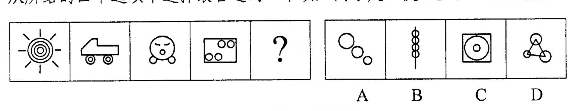 42．请从所给的四个选项中选择最合适的一个填入问号处，使之呈现一定的规律。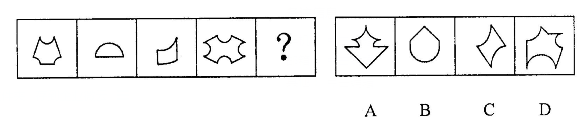 43．请从所给的四个选项中选择最合适的一个填入问号处，使之呈现一定的规律。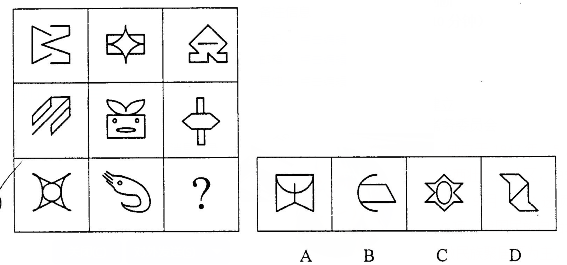 44．请从所给的四个选项中选择最合适的一个填入问号处，使之呈现一定的规律。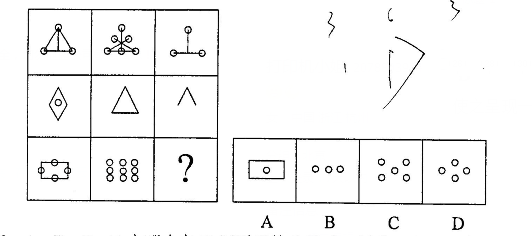 45．A、B、C、D中哪个与X图形互换位置后，新的六个图形序列能形成一定的规律？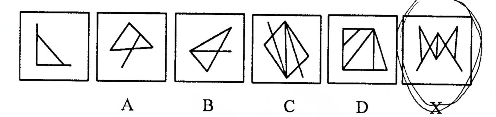 二、定义判断。每道题先给出定义，然后列出四种情况，要求你严格依据定义，从中选出一个最符合或最不符合该定义的答案。注意：假设这个定义是正确的，不容置疑的。请开始答题：46．划分指的是把概念所反映的对象分为若干既不相交，也不遗漏的小类，来揭示这个概念所反映的对象，从而明确概念的方法。根据上述定义，以下哪项的划分是正确的？Ａ．《诗经》中的作品包括“风”“雅”“颂”Ｂ．颜色可以分为赤、橙、黄、绿、青、蓝、紫Ｃ．文学作品包括小说、诗歌、散文、戏剧、舞蹈和绘画等Ｄ．大学专业包括文科专业、应用型专业和非应用型专业47. 生物节律是一种生物内在的、复杂而精细的生理调节系统，它使动植物得以根据外界环境的周期性变化来协调自身新陈代谢及各种生理过程，从而与环境保持同步。根据上述定义，下列哪项不属于生物节律的范畴？A．银汉鱼只在涨潮时在岸上产卵B．蜜蜂通过比较太阳与自身的位置关系来辨别方向C．蒲公英每天以半小时为周期绽放、凋落D．散客乘飞机到国外需要休息一两天倒时差48．亲社会行为泛指一切符合社会期望而对他人、群体或社会有利的行为，其特征表现为高社会赞许性、自利性、利他性和互惠性。亲社会行为不仅使个体能够获得来自社会的、他人的和自我的奖励，而且能够避免来自社会的、他人的和自我的惩罚。根据上述定义，以下不属于亲社会行为的是：A．小王为了得到朋友称赞，总是积极参加慈善团体的志愿者服务B．大雪之后，小张只扫除了自己家门外的车道和人行道上的积雪C．小张被老板克扣工资，同事小胡答应帮他拿公司的钢材去卖了弥补D．小李非常节俭，总是把废品分类，并把能够卖掉的拿去卖钱49．纵向研究是指在很长一段时间内（可能是几十年）定期对被试进行研究，通过长时间对被试的研究，研究者可以调查到某种与异常的发生相关联的事件，并从中辨认出预测此种异常发展的相关因素。根据上述定义，下列属于纵向研究的是：A．通过自1962年起追踪研究一群母亲患精神分裂的儿童发现，这些儿童患精神分裂症的风险比其他儿童大，从而认为，母亲患精神分裂症可以一定程度上预测孩子患此种疾病B．通过大量观察经常去酒吧喝酒的人发现，他们比一般人更容易与人发生争执和冲突，从而认为，体内酒精含量在一定程度上可以预测攻击性行为C．通过与抑郁症患者长期谈话发现，消极思维可能引起抑郁症，但也有可能刚好相反——抑郁导致了消极思维D．在对青少年酒精成瘾的众多相关因素（如家族史、学业成就、对饮酒的态度等）的大量调查分析中，研究者发现，对饮酒的态度与青少年酒精成瘾的相关性最高50．职能治疗是指借助有目的性的活动来治疗或协助生理、心理或社会功能有障碍的人，使他们能够获得最大的生活独立性。根据上述定义，下列属于职能治疗的是：A．机构养老越来越多地替代居家养老，可以使老年人充分参与社交活动，有利于身心健康B．某医院的老年病房除了常规的医学治疗外，还开展各种活动以增强患者的自理能力C．延长某些职业的退休年龄可以使部分老年人经济独立，在工作中延缓衰老D．某社区定期将老人聚在广场上一起进行各种活动，使这些老人逐步走出了空虚寂寞的阴影51．业缘关系指的是人们由职业或行业活动需要而结成的人际关系，是人们在相同、相近或相关的职业、专业之间发生和建立的一种社会关系。根据上述定义，以下哪项中涉及的主要是业缘关系？A．张大妈和杨大嫂在黑潭寺进香礼佛时经常相遇，渐渐地，她们之间无话不谈B．成敏和成佳是通过续家谱而认识的远亲，后来她们经常互相帮助C．在一个大学工作的老程和小夏在同乡会上认识之后关系越走越近D．王冰和李红是同事，因为共同竞争公司副总而关系紧张52．彼得原理指的是在提拔层级中，在一个岗位工作出色的职员往往会被提拔到上一层级的岗位上，直到他被提拔到一个不能胜任的岗位为止，即每一个职员都有可能晋升到不能胜任的层级。根据上述定义，下列体现彼得原理的是：A．一个长期做不出科研成果的研究人员被安排到行政岗位上之后，做得有声有色B．神枪手小赵因屡立战功从战士一路被提拔为连长后，不知道怎么指挥队伍C．从知名商学院毕业后的小李进入家庭企业担任高层职务，因缺乏经验多次决策失误D．外企管理层老陈跳槽到某民企担任高管，因做事风格独特无法得到下属的认可53．预期社会化，是一种指向未来角色的社会学习过程，人们要学习的不是现在要扮演的角色，而是将来要扮演的角色。根据上述定义，下列属于预期社会化的是：A．为了能出国读大学，中学生小李努力学习英语准备托福考试B．初为人母的小张开始学习给婴儿喂奶、洗澡和换尿布等C．为了更好地适应今后的生活，退休后的老赵开始学习太极拳和书法D．小明的理想是当一名厨师，刚上初中就开始钻研菜谱54．科学又称“科学的科学”，是研究科学和科学活动的发展规律及其社会影响的一门综合性新学科。理论科学指的是以科学的性质、结构、功能、方法、发展规律等为研究对象的科学。应用科学指的是以科学和科学活动的经济效益、组织管理、心理现象、行为规范、语言符号等为研究对象的科学。根据上述定义，以下哪项属于应用科学？A．科学哲学    B．科学思想史    C．科学理论学    D．科学方法论55．差异性市场营销指的是面对已经细分的市场，企业选择两个或两个以上的子市场作为市场目标，分别对每个子市场提供针对性的产品和服务以及相应的销售措施。企业根据子市场的特点，分别制定产品策略、价格策略、分销策略以及促销策略并予以实施。根据上述定义，下列哪项属于差异性市场营销？A．某快捷酒店的休息阅览区既有双人座，也有单人座；既有单纯书刊阅读的座位，还有提供网络查询的座位B．某公司针对市场生产出11个品牌的洗衣粉，既有强力去污但价格较高的，也有去污较强但价格适中的，还有物美价廉的C．在北京某尾货市场，既有大量的服装摊位，也有不少办公用品摊位，甚至还有各种电器厂家在此直销D．现在的年轻人对于手提电脑有着不同的需求，有些人喜欢经典品牌，有些人喜欢高配置的，还有一部分人喜欢玩新潮三、类比推理。每道题先给出一组相关的词，要求你在备选答案中找出一组与之逻辑关系上最为贴近、相似或匹配的词。请开始答题：56．蚕蛹∶飞蛾A．种子∶果实      　  B．小鸭∶天鹅      C．胎儿∶婴儿       D．蝌蚪∶青蛙57．初试∶复试∶笔试A．体检∶审查∶考察        B．招聘∶应聘∶录用C．口语∶听力∶阅读        D．半决赛∶决赛∶淘汰赛58．进步∶变化∶倒退A．恒星∶星体∶行星        B．多云∶天气∶下雨C．打针∶治疗∶吃药        D．真理∶认识∶谬误59．上午∶下午∶夜晚A．秒∶分∶时                B．有理数∶无理数∶实数C．青年∶中年∶老年          D．正常∶非正常∶状态60．（　）对于  入学  相当于  驾照  对于(　)A．学生  司机               B．通知书  开车C．课堂  培训               D．迟到  违章四、逻辑判断。每道题给出一段陈述，这段陈述被假设是正确的，不容置疑的。要求你根据这段陈述，选择一个答案。注意：正确的答案应与所给的陈述相符合。不需要任何附加说明即可以从陈述中直接推出。请开始答题：61．生活中有一些人会去反复检查门窗确保安全，反复洗手以保持干净等。他们明知这是不合理的，但不得不做，重复这种无意义的动作并为此耗费大量时间，这种病症被称为强迫症。晓晓每天反复洗手的次数是一般人的30倍，可据此认为，晓晓患了强迫症。以下哪项如果为真，最能质疑上述结论？A．晓晓的工作决定她需要保持双手清洁B．晓晓家人的洗手次数多于普通人C．晓晓洗手时并没有感到痛苦烦恼D．晓晓曾经忘记检查门窗，结果家中被盗62．目前，是否应该提升水价成为人们热议的问题，有学者认为水价应该上涨，其原因有两个。一是提升水价有利于节约用水。价格提高了，人们自然会节约成本。二是有利于水质的提升，虽然价格上去了，但是如果水质相应提升，可以达到纯净水的水质，对于大家来说，相当于购买纯净水。水质提升是需要成本的，因此水价上涨是可以接受的。以下哪项如果为真，不能反驳该学者的论证？A．基础资源提价的最终结果只能是百姓受损和通货膨胀B．节水观念深入人心才是实现节约用水的根本途径C．在现有的涨价幅度内还无法使水达到纯净水的水质D．提升的水价实际上只占人们生活支出的很小一部分63．多年来，科学家通常认为，近视在很大程度上是源于基因。然而，最近一项针对视力正常的8-9岁儿童的追踪研究显示，5年之后，唯一和儿童患近视呈显著相关的环境因素是儿童在户外待的时间，在户外待的时间较少的儿童患上近视的风险较高。由此研究者提出：在室内待的时间太长会增加儿童患近视的风险，多在室外活动有助于预防近视。以下各项如果为真，哪项最能驳斥研究者的观点？A．在室内，眼球要努力将近距离图像聚焦在视网膜上，长期室内活动会影响眼球的生长，户外更远的视觉距离会防止近视的发生B．动物实验表明，和正常的室内光线相比，与户外光线相当的高照明度使实验导致的近视发生率减少了约60%C．人们的估算通常无法与儿童在户外待的时间准确匹配D．随着年龄增长，儿童花在读书、学习或盯着电脑屏幕上的时间越来越多64．有研究认为，赤潮是近岸海水受到有机物污染所致，当含有大量有机物的生活污水、工业废水和农业废水流入海洋后，赤潮生物便会急剧繁殖起来，从而形成赤潮。因此有人认为，只要限制有机物污染海水，就可以有效减少赤潮。以下哪项如果为真，最能削弱上述论证？A．某些地区的海水从未出现过赤潮B．全球气候变暖也是引发赤潮的原因C．赤潮生物在海水中的密度呈动态变化D．有机物是生命产生的物质基础，所有生命体都含有有机化合物65．某公司成立了篮球、足球和乒乓球三个业余活动小组，甲、乙、丙均报名参加。三人在不同的小组，且每人只参加了一组，对于他们参加业余活动小组的情况，有如下三种猜测：（1）甲参加了篮球组，乙参加了足球组。（2）丙没参加足球组，乙参加了篮球组。（3）甲没参加篮球组，乙参加了乒乓球组。如果上述三种猜测都只对了一半，则甲、乙、丙分别参加的是：A．乒乓球组、足球组和篮球组          B．足球组、篮球组和乒乓球组C．篮球组、乒乓球组和足球组          D．足球组、乒乓球组和篮球组    66．以往研究表明，喝咖啡会增加患骨质疏松症的风险，而一项最新的更为可靠的研究得出的结论为：咖啡与骨质疏松的发病无关，估计这项研究成果公布之后，咖啡的消费量会显著上升。上述推论基于以下哪项假设？A．老年人易患骨质疏松，而老年人并不爱喝咖啡B．爱喝咖啡的年轻人很少患有骨质疏松症C．咖啡搭配牛奶会大大减少骨质疏松症的患病风险D．许多人不喝咖啡是因为他们相信咖啡会导致骨质疏松67．有了宽容之心，就能见人之长，容人之短；见人之功，容人之过。有了宽容之心，就可以心平气和，不居高临下，盛气凌人，不为蝇头小利斤斤计较，不为虚名耿耿于怀，有了宽容的胸怀，就不会以己之优势识人而漠视了贤才，以己之喜好遇人而拒绝了知己，以己之度量度人而误解了朋友。有了宽容的美德，就具备了人格的魅力，只有宽容他人，才能成就自己。由此不能推出：A．如果你赢得知己，那你一定没有以己之喜好遇人B．如果你没有成就自己，那一定是因为你没有宽容他人C．如果你为蝇头小利而斤斤计较，就说明你没有宽容之心D．如果你不具备人格的魅力，那一定是因为你缺乏宽容的美德68．经济学理论认为，丰富的自然资源可能是经济发展的诅咒而不是祝福，大多数自然资源丰富的国家比那些自然资源稀缺的国家经济增长的更慢，历史表明，避免“资源诅咒”是十分困难的，而且并非如很多人所认为的，只有尼日利亚等欠发达国家才会受这一诅咒的困扰。由此可以推出：A．发达国家比欠发达国家更能避免“资源诅咒”的困扰B．欠发达国家比发达国家更能避免“资源诅咒”的困扰C．资源稀缺的欠发达国家，也会受到“资源诅咒”的困扰D．不是欠发达国家的国家，也会受到“资源诅咒”的困扰69．王某怀着期待的心情到某市旅游，刚出火车站自己的钱包就丢了。于是王某得出结论：这个城市的治安很差，犯罪率很高。以下哪项如果为真，最能削弱上述结论？A．王某到达火车站的时间是深夜，丢钱包是偶然事件B．该市警力部署在市区，火车站巡警人数较少C．王某个性消极，常常做出负面评价D．王某经常丢三落四，没有收好钱包70．通常情况下，人们都会觉得日照久了会有头晕目眩的感觉，会让机体血压升高，身体感觉不适，但最新研究发现，阳光中的紫外线其实有着不为人知的作用，不仅不会升高血压，还有助于降低血压。以下哪项如果为真，不能支持上述结论？A．紫外线照射可以将人体中积存的氮释放到血液中去，这会引起皮肤细胞释放出一氧化氮，而这种化合物有助于舒缓血管B．持续日照时人们会感觉体温升高，心跳加快，如果没有适当补充水分，血压就会升高C．实验发现，不同波长的紫外线，对血压的影响差异极大，一般而言长波紫外线有益于降压，而短波则没有效果D．志愿者晒太阳20分钟后血压均有小幅下降，而未晒太阳的对照组志愿者血压没有明显变化第四部分  数量关系（共15题，参考时限20分钟）一、数学运算。在这部分试题中，每道题呈现一段表述数字关系的文字，要求你迅速、准确地计算出答案来。请开始答题：71.甲、乙、丙、丁四个工厂共有100名高级技工。其中甲、乙两个工厂的高级技工数量比为12:25，丙工厂的高级技工人数比丁工厂少4人，问丁工厂的高级技工人数比甲工厂：A．多6人              B．少6人C．多9人              D．少9人72.某公司有38名男员工，27名女员工。现要参加集团组织的羽毛球比赛，如采取自由报名的形式，至少有多少名员工报名才能保证一定能从报名者中选出男女选手各8名参赛？A．65                  B．46C．35                  D．1673．火车A过隧道，从车头进入隧道到车尾离开隧道共用时60秒，随后与迎面开来的另一辆火车B相遇，两车速度相同，火车B的长度是A的1．5倍，两车从车头相遇到车尾分开共用时5秒，问火车B 从车尾进入隧道到车头离开隧道，要用时多少秒？A．50                 B． 52C．54                 D．5574．专家对一批刚出土的古代钱币进行鉴定，星期一鉴定了总数的35%，星期二和星期三分别鉴定了前一天剩下的5/12和4/7，星期四鉴定完了所有剩下的钱币，问这批钱币至少有多少个？A．240               B．420C．840               D．120075．A和B两家公司的年营业额相同，其中A公司的利润额为全年营业额的1/10，B公司每个月的支出比A公司高100万元，其当年的亏损额为600万元，问A公司全年的营业额为多少万元？A．6000                 B．5000C．4000                 D．3000二、资料分析。所给出的综合性资料均有若干个问题要你回答。你应根据资料提供的信息进行分析、比较、计算和判断处理。请开始答题：（一）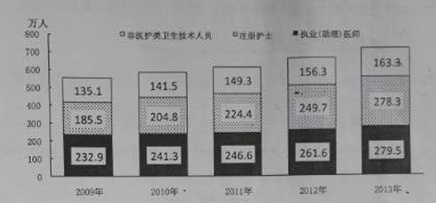 2009—2013年全国卫生技术人员数2012—2013年全国卫生人员数76．2010—2013年间，全国非医护类卫生技术人员数量比上年增加最多的年份是：A.2010   B.2011   C.2012   D.201377．2011年注册的护士新增人数约是职业（助理）医师新增人数的多少倍？A.1.6    B.2.3    C.3.0    D.3.778．与上年相比，2013年乡村医生和卫生员在卫生人员总数中所占的比重：A. 下降了5个百分点       B. 下降了1个百分点 C. 上升了5个百分点       D. 上升了1个百分点79．假设全国卫生技术人员数量的年平均增长率与2009—2013年相同，问2017年全国约有多少万名卫生技术人员？A.940      B.1100      C.1560      D.173080．能够从上述资料推出的：A.2013年药师（士）新增人数多于技师（士）新增人数B.2012年执业医师人数超过卫生人员总数的两成C.2010—2013年，注册护士人数每年都增长10%以上D.2012年工勤技能人员人数是管理人员人数的2倍以上（二）截至2012年底，全国共有社会服务机构136.7万个，比上年增长5.6%，职工总数1144.7万人，固定资产总值为6675.4亿元。2012年全国社会服务事业费支出3683.7亿元，比上年增长14.1%，占国家财政支出占比重为3%，与上年持平；中央财政共向各地转移支付社会服务事业费为1794.6亿元，比上年下降0.7%，占社会服务事业费比重48.7%；社会服务事业基本建设施工项目8958个，比上年增长32.7%。全年完成投资总额234.7亿元，比上年增长7.6%。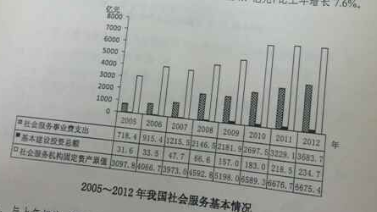 81.与上年相比，2012社会服务机构增加了约多少万个？A.  10.15    B.   8.23      C.  7.25      D.   5.6082.“十一五”期间（2006-2010),社会服务事业基本建设投资累计完成多少亿元？A.33.64   B.487.8   C.672.8   D.859.883.与上年相比，2012年社会服务事业费中由中央财政向各地转移支付的比重：A.下降了7.3个百分点   B.下降了0.7个百分点  C.上升了0.7个百分点   D.上升了7.3个百分点84.下列哪项符合2006—2012年社会服务事业支出同比增长率的变化趋势？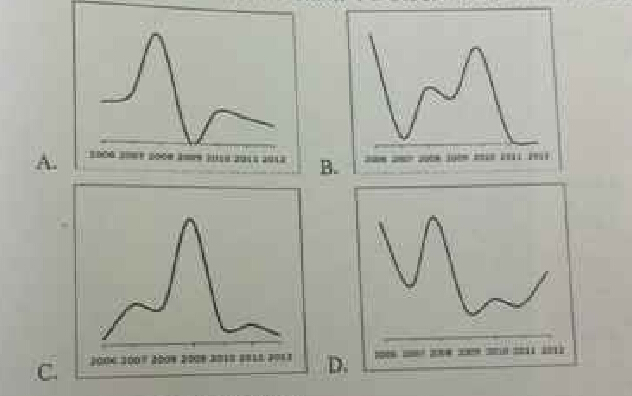 85.能够从上述资料中推出的是：A.2009年社会服务事业基础建设投资总额的比上年增长2.4倍B.2009年社会服务机构固定资产值同比增长快于2006年水平C.2012年平均每年社会服务事业基本建设施工项目全年完成的投资额低于上年水平D.2012年平均每个社会服务机构拥有超过10名员工第五部分  策略选择（共15题，参考时限15分钟）86．患者被诊断为慢性鼻炎，在本院就诊一个月后又来复查，并表示对治疗结果非常不满，认为治疗花了不少钱，但是症状没有多大改善，面对患者的指责，恰当的回答是：A．“一般来说不会有这种问题，按时吃药就应该有改善。”B.“您先别着急，再把最近的情况具体跟我说一下。”C.“这也不是没可能，这段时间你还吃其他药了吗？”D.“别激动，有话能好好说不，这么激动干嘛？”87．某患者即将进行腹部手术，在签署手术同意书时非常担心，询问医生有关手术的风险，此时最恰当的回答是：A.“手术总是有风险的，你要有一定的思想准备。”B.“这手术非常简单，放心好了，一般都没事。”C.“手术同意书上写的很明确，你自己一看就清楚了。”D.“这手术是有风险，我们会做好相应的应对措施。”88.患者住院治疗一周后病情得到控制但还很不稳定，此时患者强烈要求出院，对于这种情况医生恰当的回答是：A.“您的情况现在不适合出院，能给我讲讲着急出院是因为什么吗？”B.“不行，现在您这情况急着出院的话肯定会复发，不能现在出院。”C.“您这么着急是怎么回事？如果您坚持，那就出吧。”D.“可以出院，但您要在病历上签字说明自愿出院。”89．患儿于入院前7天无明显诱因出现发热，体温最高39.0℃,查体之后医生告知家长需要抽血化验，患儿家长听闻在数月前该院曾经发生过一起抽血过程中患儿不明原因死亡的事件，因此不愿让患儿抽血，此时医生最为恰当的做法是：A.若家长强烈拒绝，医生应该尊重家长的选择，撤销化验B.向患儿家长解释抽血过程中是不可能发生死亡的，请家长放心C.向患儿家长讲明抽血化验的意义，并解释数月前患儿死亡的原因与抽血无关D.家长不明白抽血化验对诊疗的意义，可以让护士在进行其他操作的时候顺便抽血化验90．张某某，女，64岁，尿毒症患者，进行维持性血液透析治疗已近2年，半月前老伴去世，造成其情绪极度低落悲伤，自行要求中断透析治疗，此时医生如何做最恰当？A.尊重患者意愿，请其在病历上签字，说明自愿放弃治疗B.对患者进行耐心疏导和安慰，若患者坚持，最终仍依从患者自己的决定C.找患者直系亲属，向其交代停止透析治疗的风险，由其家属决定是否继续治疗D.对患者进行心理疏导，要求家属协助，详细说明继续治疗的必要性，争取继续治疗91.王某，男，28岁，过敏性鼻炎多年，曾于当地医院治疗无果后慕名来到一知名大医院门诊就医，治疗一个疗程后，认为效果不佳，对主诊医师产生不满，此时医生应该如何与患者沟通？A.建议患者换别的医院就诊B.建议其坚持完成全部疗程后再评估治疗效果C.向其解释过敏性鼻炎的特点，安抚其焦躁情绪，鼓励继续坚持完成全部疗程D.向患者详细解释医生的诊断和治疗无过错，若患者不满意，建议可更换医生92．1岁患儿发热，入院就诊后突然窒息，经抢救无效后死亡，以下哪种处理不恰当？由于门诊病历字迹比较潦草，当班医生应当重新誊写正式病历B.向患儿家属解释患儿死亡的原因，如双方对死亡原因有异议，可以通过尸检来明确C.告知家属患儿病情突变抢救无效死亡，得到家属同意之后进行尸体料理D.抢救记录可以在抢救结束后规定时间内补记，记录时间应当精确到分钟93．患者，35岁，孕37+4周，发现血压升高1月有余，两天前无明显诱因出现双下肢凹陷性水肿，1天前出现头痛不适，持续性胀痛，测血压180/115mmhg，医生建议患者入院治疗，并准备剖腹产手术，其丈夫非要坚持让患者自然分娩，此时医生如何做最合适？A.听从患者家属的意见，让患者自然分娩B.若病情恶化，医生可以直接为患者进行剖腹产手术C.若家属执意让患者自然分娩，直接将患者转到上级医院进行治疗D.尽可能解释剖腹产的必要性，告知自然分娩的风险，并签署相关文件94．某患者被诊断为胃癌晚期，因高昂的医疗费用而欠债，拒绝继续治疗，此时医生的做法应该是（    ）。Ａ．让患者与家属协调，并同意继续治疗Ｂ．优先考虑患者的意见，同意放弃治疗Ｃ．优先考虑家属的意见，积极进行治疗Ｄ．让患者和家属协调，达成一致前暂停治疗95．患者，男，26岁，由其母亲陪同前来就诊，经检查后发现该患者为艾滋病毒感染，患者母亲带其来取化验结果时，得知这一情况，要求医生不将病情告诉患者，此时医生恰当的回答是（    ）。A.“我理解您的感受，但这个消息请您务必转告他，您也需要多留意。”B.“艾滋病病毒感染是很严重的事情，对不起，我必须通告他。”C.“我理解您的感受，但是按照相关规定，也为了更好地给他治疗，需要告诉他。”D.“根据国家规定，这种情况必须告知本人，这是我的职责。”96.患者女，28岁，因腹痛难忍在丈夫陪同下前来就诊，医生诊断为异位妊娠，应进行手术，又得知患者丈夫出差在外半年未归，昨天刚刚回国，此时医生恰当的做法是（    ）。  A.在回避患者的情况下，将就诊结果告知患者丈夫B.请患者丈夫离开，和患者讲明诊断情况C.将诊断结果当面告知患者及其丈夫，并做详细说明D.因为情况特殊，不必告诉患者和家属诊断结果97．78岁的王老太太因为肺部感染需入院治疗较长一段时间，从家里带来不少东西摆放在病房里，并把一张很大的全家福照片挂在病床对面的墙上，同病房的另外两个老太觉得颇为不便，护士小周要求老人把全家福照片收起来，王老太太说她每天看着全家人都在眼前才舒服，坚决不收，两人因此争执了两句，王老太太情绪激动，剧烈咳嗽，家属因此向护士长投诉，说小周不尊重老人。面对这样的情况，护士长该如何处理？（    ）A.当面批评小周，允许老人按照自己的心愿自行摆放物品，以便安抚老人的情绪B.说明小周只是在执行医院的规定，要求家属协助执行医院规定，严格遵守医院的要求摆放物品C.就小周的说话态度向家属表示歉意，建议老人换一张小的全家福摆放在自己桌上D.当面批评小周，要求小周向老人和家属道歉，并调其他护士去照顾老人98．医生门诊问问题时，突然有病人面色慌张从诊室外跑进来，表示有紧急情况，央求医生为自己立即进行诊治。此时，医生恰当的做法是（    ）。A.“请您先出去，这样会影响别人看病。”B.“得按规矩来，你先去挂个号再回到这儿来看。”C.“那好吧，具体跟我说说怎么不舒服。”D.“您先跟分诊的护士说说，她会根据您的情况进行安排。”（99～100题共用题干）患者男性，24岁，未婚，大学期间被诊断为抑郁症。医生为患者开了抗抑郁药物，嘱咐其坚持服药，按时就诊。但患者每次情况好转就自行停药，也不能遵医嘱按时复诊，尽管医生多次解释过按时服药对于预防复发的重要性，但患者总是不能坚持用药，至今已有四次抑郁症复发。根据上述材料回答下列问题：99．两周前患者又出现严重的抑郁症状，医生为其开了抗抑郁药物，患者复诊时说自己的感觉还是很糟糕，抱怨这个药物根本没用，面对这样的情况，医生如何回应，最有利于良好医患关系的维持并有利于治疗？A.“你的感受并不准确，在我看来，你有改善，你的气色比以前好多了，情况没你说的那么糟糕，你应该相信医生，坚持服药。”B.“我理解你的烦恼，抗抑郁药物起效时，通常先是气色和食欲等方面改善，最后才是自我感觉良好，你刚才不是提到食欲和精力有改善吗？”C.“抗抑郁药物起效需要时间，同时你也需要做些事情，自我调整，不能整天就是躺在床上什么都不做，等着自己会好起来。”D.“如果你一直按要求好好用药，也许这次就不会再次复发了，如果你不坚持服药，就会重复以前的经历，你想要这样吗？”100．随后一周复诊时，患者说自己一周以来一直在按时用药，说话时态度勉强，对自己需要一直服药显得有些烦躁，面对这样的情况，医生如何回应，最有利于督促患者遵从医嘱坚持服药？A.“很好，咱们来谈谈你这次复发的原因吧，生活中有什么事情发生吗？”B.“很好，你应该听医生的，你以后要坚持服药，这样才能避免再次复发。”C.“很好，上周你说会坚持服药，而你确实做到了，这次你是怎么做到的？”D.“很好，你应该接受现实，现在的情况是你需要长期服药，这是不可回避的。”2012年2013年卫生人员总数（万人）911.6979.1卫生技术人员667.6721.1其中：执业（助理）医师261.6279.5其中：执业医师213.9228.6注册护士249.7278.3药师（士）37.739.6技师（士）36.438.8其他卫生技术人员82.284.9乡村医生和卫生员109.4108.1其他技术人员31.936.0管理人员37.342.1工勤技能人员65.471.8